RCEP原産地規則概要についてRECPメンバーは東南アジア諸国連合、中国、韓国、日本、オーストラリアとニュージーランドです。日本側の解釈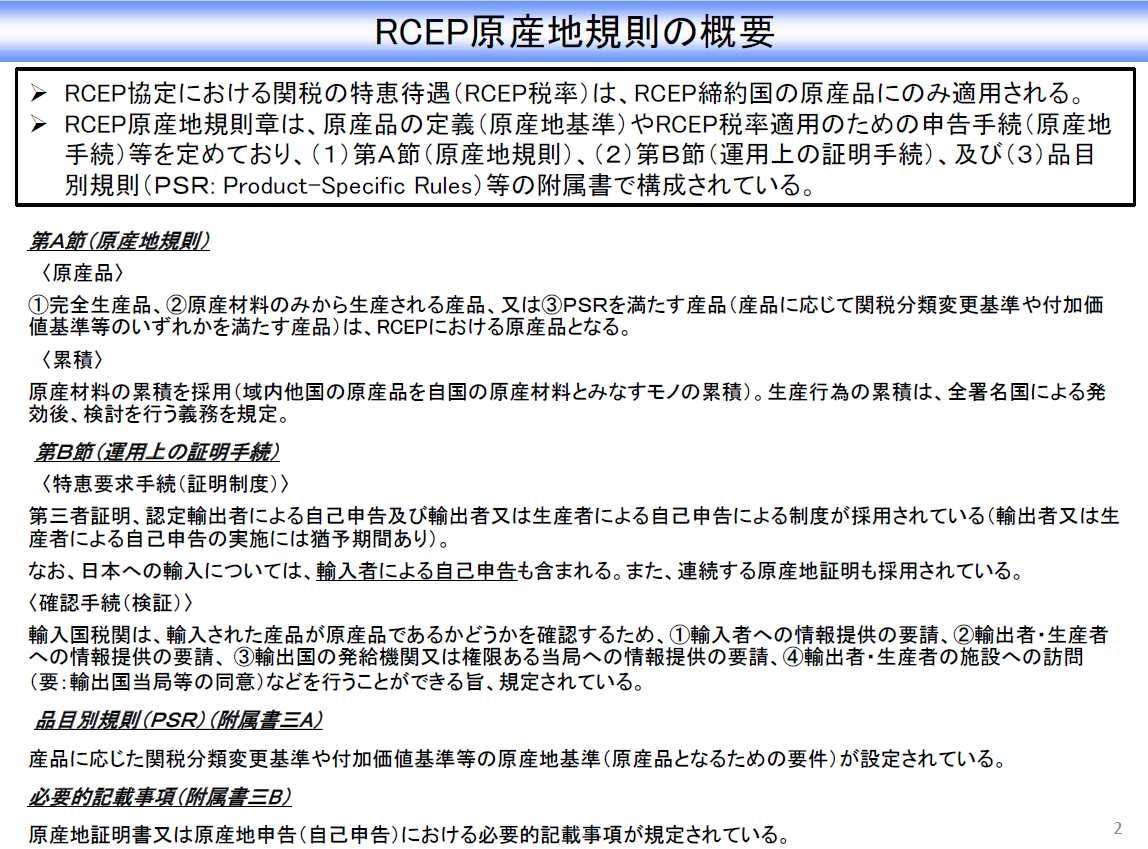                                                  ソース：日本財務省関税ホームページ中国側の解釈